Cover Sheet Application FormRegion Map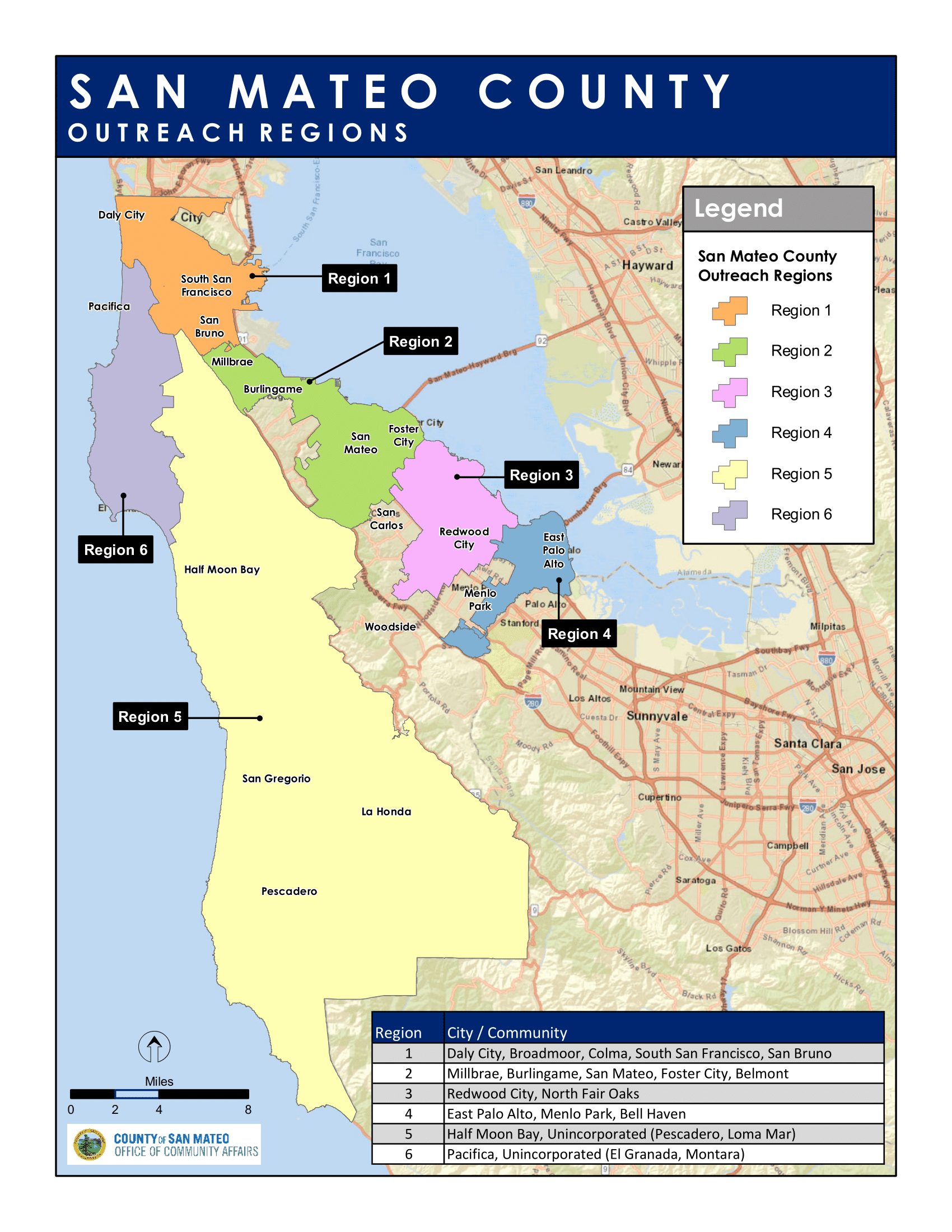 Cost Quotation/Budget TemplateDate:Applicant:Phone:Address:Fax:Email:Web:ProjectContact:Title:Amount Being Requested:  $_________________ (maximum amount $5,000)Minimum Qualifications Required to Submit Proposal: Are you legally authorized to do business in the State of California?  Are you a not for profit or tax-exempt organization?  Are you a governmental agency?  Are you a school district or educational institution?  Are you located in San Mateo County and/or serve San Mateo County residents?  Have you actively and normally been engaged in community outreach and/or service provision for the past 3 years?Amount Being Requested:  $_________________ (maximum amount $5,000)Minimum Qualifications Required to Submit Proposal: Are you legally authorized to do business in the State of California?  Are you a not for profit or tax-exempt organization?  Are you a governmental agency?  Are you a school district or educational institution?  Are you located in San Mateo County and/or serve San Mateo County residents?  Have you actively and normally been engaged in community outreach and/or service provision for the past 3 years?Amount Being Requested:  $_________________ (maximum amount $5,000)Minimum Qualifications Required to Submit Proposal: Are you legally authorized to do business in the State of California?  Are you a not for profit or tax-exempt organization?  Are you a governmental agency?  Are you a school district or educational institution?  Are you located in San Mateo County and/or serve San Mateo County residents?  Have you actively and normally been engaged in community outreach and/or service provision for the past 3 years?Amount Being Requested:  $_________________ (maximum amount $5,000)Minimum Qualifications Required to Submit Proposal: Are you legally authorized to do business in the State of California?  Are you a not for profit or tax-exempt organization?  Are you a governmental agency?  Are you a school district or educational institution?  Are you located in San Mateo County and/or serve San Mateo County residents?  Have you actively and normally been engaged in community outreach and/or service provision for the past 3 years?Amount Being Requested:  $_________________ (maximum amount $5,000)Minimum Qualifications Required to Submit Proposal: Are you legally authorized to do business in the State of California?  Are you a not for profit or tax-exempt organization?  Are you a governmental agency?  Are you a school district or educational institution?  Are you located in San Mateo County and/or serve San Mateo County residents?  Have you actively and normally been engaged in community outreach and/or service provision for the past 3 years?QualificationsQualificationsConcise summary that describes the agency’s history, mission, programs, and services it provides. Please include length of time in business, and experience with conducting program outreach. Concise summary that describes the agency’s history, mission, programs, and services it provides. Please include length of time in business, and experience with conducting program outreach. Region(s) ServedPopulations ServedPlease specify the regions within San Mateo County that your organization will conduct program outreach in. (see Region Map below)Please provide a brief description of the communities that your organization reaches. Region 1: Daly City, South San Francisco, San         Bruno, Broadmoor, Colma  Region 2: Millbrae, Burlingame, San Mateo, Foster         City, Belmont  Region 3: Redwood City, North Fair Oaks Region 4: East Palo Alto, Menlo Park, Belle              Haven Region 5: Half Moon Bay, Pescadero, Loma Mar Region 6: Pacifica, El Granada, MontaraStaffingStaffingDescribe proposed staff and their roles/responsibilities. Identify the person who will be overseeing the County account. Provide the level of education, background, and experience that this person has.Describe proposed staff and their roles/responsibilities. Identify the person who will be overseeing the County account. Provide the level of education, background, and experience that this person has.Outreach PlanOutreach PlanDetail the planned approach and strategy for conducting an effective outreach campaign for the  California Microbusiness COVID-19 Relief Grant Program. Include examples of specific outreach activities where possible.Detail the planned approach and strategy for conducting an effective outreach campaign for the  California Microbusiness COVID-19 Relief Grant Program. Include examples of specific outreach activities where possible.ExpenseDescription of ExpenseEstimated CostPERSONNELPERSONNELPERSONNELDirector wagesAdministrative staff wagesPROFESSIONAL FEESPROFESSIONAL FEESPROFESSIONAL FEESProfessional feesPROGRAM AND OPERATINGPROGRAM AND OPERATINGPROGRAM AND OPERATINGSuppliesMedia/AdvertisingPostage and shippingPrinting and publicationsOther expenses not covered above (itemize)Total Expenses$0